The last member of staff for you again today. This is a tricky one……………………………………                                                            Answer will be revealed in the morning. Scroll to the bottom to reveal Thursday’s. The staff members could be TeachersTeaching assistantsWelfare staff ( dinner ladies/kitchen staff/caretaker)Office staffWho am I? Are you reading all of the clues to the bottom? Favourite colour – PinkFavourite subject – PEFavourite food – Roast dinnerHobbies – Walking and socialising Dream holiday – HollywoodWhat did you want to be when you were younger? – A vetDo you have children? If so how many? – Yes 3 Favourite sport- FootballFavourite thing to do at the weekend- ShoppingLAST MEMBER OF STAFF TO GUESS!Did you guess correctly yesterday???Thursday was Mr Lewis, lots of people thought Mr Lewis was at the start of the week especially with Mrs Smith’s clue of dog walking with another staff member. Lots of you thought it was Mrs Lewis now she works in our after school club. He told me he would have liked to have been a solider and be in the Army in his younger days. Thursday was Mrs Orledge, she has three adorable children and loves baking with them. It wasn’t a surprise that her favourite subject was Spanish considering she is ELE Spanish specialist teacher. There is a common theme that staff like to socialise and eat out at the weekends plus being with family members. Well done if you correctly guessed the staff members. Can you guess the member of staff from today? A little treat for the winner(s) when we get back to school!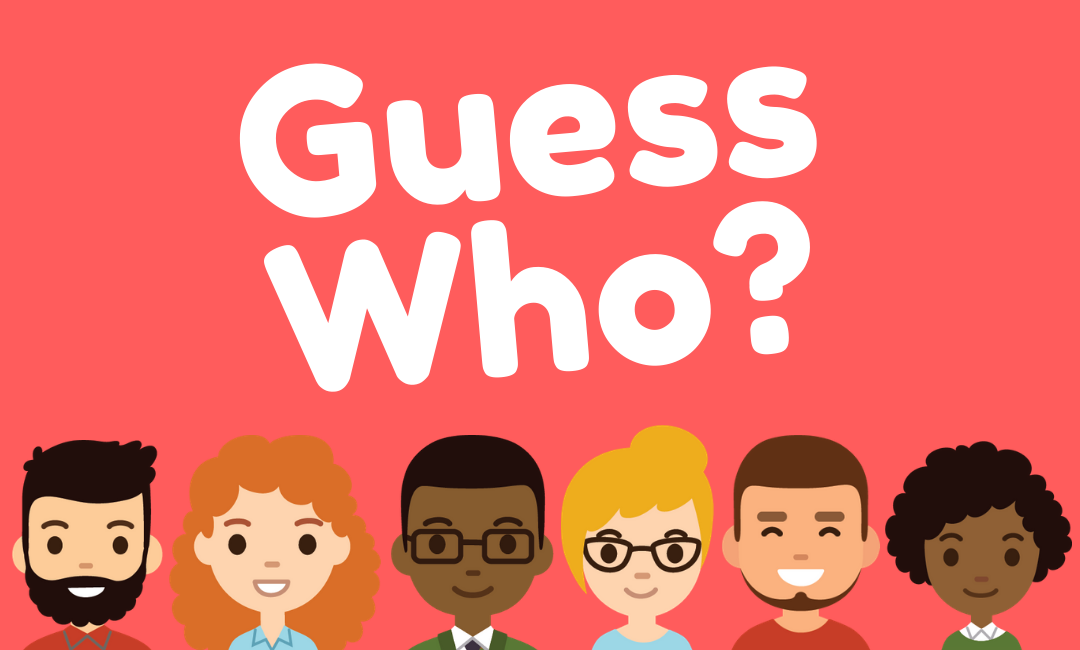 